Žiadosť o zabezpečenie poskytovania sociálnej službyv zmysle zákona č. 448/2008 Z. z. o sociálnych službách a o zmene a doplnení zákona č. 455/1991 Zb. o živnostenskom podnikaní (živnostenský zákon) v znení neskorších predpisov (ďalej len „zákon o sociálnych službách“).K žiadosti je potrebné priložiť:kópiu právoplatného rozhodnutia o odkázanosti na sociálnu službu a posudok o odkázanosti na sociálnu službu  požadovaného druhu sociálnej služby,kópiu právoplatného rozhodnutia (ak bol vydaný) o ustanovení opatrovníka.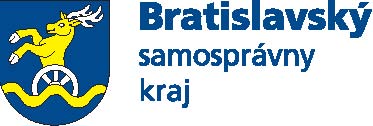 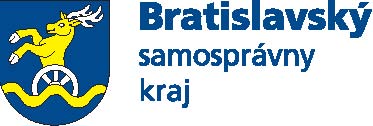 pečiatka podateľne BSKMeno a priezvisko fyzickej osoby, ktorej sa má poskytovať sociálna služba: Dátum narodenia: Adresa pobytu: Adresa pre korešpondenciu:Telefónne číslo ae-mail:Rodinný stav:Štátne občianstvo Číslo občianskeho preukazu:Kontaktná osoba:Telefónne číslo ae-mail kontaktnej osoby:Názov poskytovateľa sociálnej služby a miesto poskytovania sociálnej služby, ktoré si táto fyzická osoba vybrala:Druh sociálnej služby: (druh vyznačte symbolom „X“)Domov sociálnych služiebŠpecializované zariadenieRehabilitačné strediskoZariadenie podporovaného bývania Druh sociálnej služby: (druh vyznačte symbolom „X“)Domov sociálnych služiebŠpecializované zariadenieRehabilitačné strediskoZariadenie podporovaného bývania Druh sociálnej služby: (druh vyznačte symbolom „X“)Domov sociálnych služiebŠpecializované zariadenieRehabilitačné strediskoZariadenie podporovaného bývania Forma sociálnej služby: (formu  vyznačte symbolom „X“)CeloročnáTýždennáAmbulantnáForma sociálnej služby: (formu  vyznačte symbolom „X“)CeloročnáTýždennáAmbulantnáPredpokladaný deň začatia poskytovania sociálnej služby a čas poskytovania sociálnej služby:Predpokladaný deň začatia poskytovania sociálnej služby:   Čas poskytovania sociálnej služby:Právoplatné rozhodnutie o odkázanosti na sociálnu službu, ak bolo vydané:Vydal:Číslo rozhodnutia:Dátum nadobudnutia právoplatnosti rozhodnutia:Predpokladaný deň začatia poskytovania sociálnej služby a čas poskytovania sociálnej služby:Predpokladaný deň začatia poskytovania sociálnej služby:   Čas poskytovania sociálnej služby:Právoplatné rozhodnutie o odkázanosti na sociálnu službu, ak bolo vydané:Vydal:Číslo rozhodnutia:Dátum nadobudnutia právoplatnosti rozhodnutia:Predpokladaný deň začatia poskytovania sociálnej služby a čas poskytovania sociálnej služby:Predpokladaný deň začatia poskytovania sociálnej služby:   Čas poskytovania sociálnej služby:Právoplatné rozhodnutie o odkázanosti na sociálnu službu, ak bolo vydané:Vydal:Číslo rozhodnutia:Dátum nadobudnutia právoplatnosti rozhodnutia:Predpokladaný deň začatia poskytovania sociálnej služby a čas poskytovania sociálnej služby:Predpokladaný deň začatia poskytovania sociálnej služby:   Čas poskytovania sociálnej služby:Právoplatné rozhodnutie o odkázanosti na sociálnu službu, ak bolo vydané:Vydal:Číslo rozhodnutia:Dátum nadobudnutia právoplatnosti rozhodnutia:Predpokladaný deň začatia poskytovania sociálnej služby a čas poskytovania sociálnej služby:Predpokladaný deň začatia poskytovania sociálnej služby:   Čas poskytovania sociálnej služby:Právoplatné rozhodnutie o odkázanosti na sociálnu službu, ak bolo vydané:Vydal:Číslo rozhodnutia:Dátum nadobudnutia právoplatnosti rozhodnutia:Fyzickej osobe, ktorá žiada o zabezpečenie poskytovania sociálnej služby, je ku dňu  podania žiadosti poskytovaná sociálna služba: (Vypĺňa sa len v prípade, ak fyzická osoba už má Bratislavským samosprávnym krajom zabezpečené poskytovanie sociálnej služby.) Názov a adresa zariadenia sociálnych služieb, v ktorom je Bratislavským samosprávnym krajom zabezpečované poskytovanie sociálnej služby: Druh sociálnej služby:  1. Domov sociálnych služieb                          3. Rehabilitačné stredisko                      2. Špecializované zariadenie                          4. Zariadenie podporovaného bývania                 (vyznačte symbolom „X“ jednu z možností)Forma sociálnej služby:  Celoročná                               Týždenná                               Ambulantná(vyznačte symbolom „X“ jednu z možností)Dátum ukončenia poskytovania sociálnej služby:              Fyzickej osobe, ktorá žiada o zabezpečenie poskytovania sociálnej služby, je ku dňu  podania žiadosti poskytovaná sociálna služba: (Vypĺňa sa len v prípade, ak fyzická osoba už má Bratislavským samosprávnym krajom zabezpečené poskytovanie sociálnej služby.) Názov a adresa zariadenia sociálnych služieb, v ktorom je Bratislavským samosprávnym krajom zabezpečované poskytovanie sociálnej služby: Druh sociálnej služby:  1. Domov sociálnych služieb                          3. Rehabilitačné stredisko                      2. Špecializované zariadenie                          4. Zariadenie podporovaného bývania                 (vyznačte symbolom „X“ jednu z možností)Forma sociálnej služby:  Celoročná                               Týždenná                               Ambulantná(vyznačte symbolom „X“ jednu z možností)Dátum ukončenia poskytovania sociálnej služby:              Fyzickej osobe, ktorá žiada o zabezpečenie poskytovania sociálnej služby, je ku dňu  podania žiadosti poskytovaná sociálna služba: (Vypĺňa sa len v prípade, ak fyzická osoba už má Bratislavským samosprávnym krajom zabezpečené poskytovanie sociálnej služby.) Názov a adresa zariadenia sociálnych služieb, v ktorom je Bratislavským samosprávnym krajom zabezpečované poskytovanie sociálnej služby: Druh sociálnej služby:  1. Domov sociálnych služieb                          3. Rehabilitačné stredisko                      2. Špecializované zariadenie                          4. Zariadenie podporovaného bývania                 (vyznačte symbolom „X“ jednu z možností)Forma sociálnej služby:  Celoročná                               Týždenná                               Ambulantná(vyznačte symbolom „X“ jednu z možností)Dátum ukončenia poskytovania sociálnej služby:              Fyzickej osobe, ktorá žiada o zabezpečenie poskytovania sociálnej služby, je ku dňu  podania žiadosti poskytovaná sociálna služba: (Vypĺňa sa len v prípade, ak fyzická osoba už má Bratislavským samosprávnym krajom zabezpečené poskytovanie sociálnej služby.) Názov a adresa zariadenia sociálnych služieb, v ktorom je Bratislavským samosprávnym krajom zabezpečované poskytovanie sociálnej služby: Druh sociálnej služby:  1. Domov sociálnych služieb                          3. Rehabilitačné stredisko                      2. Špecializované zariadenie                          4. Zariadenie podporovaného bývania                 (vyznačte symbolom „X“ jednu z možností)Forma sociálnej služby:  Celoročná                               Týždenná                               Ambulantná(vyznačte symbolom „X“ jednu z možností)Dátum ukončenia poskytovania sociálnej služby:              Fyzickej osobe, ktorá žiada o zabezpečenie poskytovania sociálnej služby, je ku dňu  podania žiadosti poskytovaná sociálna služba: (Vypĺňa sa len v prípade, ak fyzická osoba už má Bratislavským samosprávnym krajom zabezpečené poskytovanie sociálnej služby.) Názov a adresa zariadenia sociálnych služieb, v ktorom je Bratislavským samosprávnym krajom zabezpečované poskytovanie sociálnej služby: Druh sociálnej služby:  1. Domov sociálnych služieb                          3. Rehabilitačné stredisko                      2. Špecializované zariadenie                          4. Zariadenie podporovaného bývania                 (vyznačte symbolom „X“ jednu z možností)Forma sociálnej služby:  Celoročná                               Týždenná                               Ambulantná(vyznačte symbolom „X“ jednu z možností)Dátum ukončenia poskytovania sociálnej služby:              Zákonný zástupca fyzickej osoby alebo opatrovník fyzickej osoby, ak má žiadateľ súdom obmedzenú spôsobilosť na právne úkony:Meno a priezvisko: Adresa: Tel. kontakt: Poznámka: k žiadosti je nutné doložiť doklad preukazujúci uvedenú skutočnosťZákonný zástupca fyzickej osoby alebo opatrovník fyzickej osoby, ak má žiadateľ súdom obmedzenú spôsobilosť na právne úkony:Meno a priezvisko: Adresa: Tel. kontakt: Poznámka: k žiadosti je nutné doložiť doklad preukazujúci uvedenú skutočnosťZákonný zástupca fyzickej osoby alebo opatrovník fyzickej osoby, ak má žiadateľ súdom obmedzenú spôsobilosť na právne úkony:Meno a priezvisko: Adresa: Tel. kontakt: Poznámka: k žiadosti je nutné doložiť doklad preukazujúci uvedenú skutočnosťZákonný zástupca fyzickej osoby alebo opatrovník fyzickej osoby, ak má žiadateľ súdom obmedzenú spôsobilosť na právne úkony:Meno a priezvisko: Adresa: Tel. kontakt: Poznámka: k žiadosti je nutné doložiť doklad preukazujúci uvedenú skutočnosťZákonný zástupca fyzickej osoby alebo opatrovník fyzickej osoby, ak má žiadateľ súdom obmedzenú spôsobilosť na právne úkony:Meno a priezvisko: Adresa: Tel. kontakt: Poznámka: k žiadosti je nutné doložiť doklad preukazujúci uvedenú skutočnosťPríjmové a majetkové pomery fyzickej osoby, ktorej sa má  poskytovať sociálna služba:Príjmové a majetkové pomery fyzickej osoby, ktorej sa má  poskytovať sociálna služba:Príjmové a majetkové pomery fyzickej osoby, ktorej sa má  poskytovať sociálna služba:Príjmové a majetkové pomery fyzickej osoby, ktorej sa má  poskytovať sociálna služba:Príjmové a majetkové pomery fyzickej osoby, ktorej sa má  poskytovať sociálna služba:Dôchodok (druh):Dôchodok (druh):Výška dôchodku: Výška dôchodku: Iný príjem (uviesť aký?):Iný príjem (uviesť aký?):Výška iného príjmu:Výška iného príjmu:Nehnuteľnosti:Nehnuteľnosti:Nehnuteľnosti:Nehnuteľnosti:Finančné úspory, vklady (v akej výške):Finančné úspory, vklady (v akej výške):Finančné úspory, vklady (v akej výške):Finančné úspory, vklady (v akej výške):Hnuteľné veci vyššej hodnoty (napr. auto), cenné papiere, umelecké diela, a iné predmety (vymenujte a uveďte hodnotu):Hnuteľné veci vyššej hodnoty (napr. auto), cenné papiere, umelecké diela, a iné predmety (vymenujte a uveďte hodnotu):Hnuteľné veci vyššej hodnoty (napr. auto), cenné papiere, umelecké diela, a iné predmety (vymenujte a uveďte hodnotu):Hnuteľné veci vyššej hodnoty (napr. auto), cenné papiere, umelecké diela, a iné predmety (vymenujte a uveďte hodnotu):Súhlas s poskytnutím osobných údajov vybranému poskytovateľovi sociálnej služby:Udeľujem súhlas so spracúvaním osobných údajov poskytnutých Úradu Bratislavského samosprávneho kraja, Sabinovská 16, 820 05 Bratislava v zmysle zákona č. 18/2018 Z. z.             o ochrane osobných údajov a o zmene a doplnení niektorých zákonov, vybranému poskytovateľovi sociálnej služby pre účely zabezpečenia sociálnej služby. Súhlas bol udelený dobrovoľne a bez nátlaku a môže byť kedykoľvek odvolaný. V                                      dňa					Meno:  Priezvisko:						                                                                                   vlastnoručný podpis osoby,                                                                           ktorej sa má poskytovať sociálna služba                                                                           (zákonného zástupcu alebo opatrovníka)       Poznámka: Ak sa domnievate, že spracúvanie osobných údajov je nezákonné, môžete podať sťažnosť na Úrad na ochranu osobných údajov Slovenskej republiky (adresa: Hraničná 12,            820 07 Bratislava, e-mail: statny.dozor@pdp.gov.sk).Súhlas s poskytnutím osobných údajov vybranému poskytovateľovi sociálnej služby:Udeľujem súhlas so spracúvaním osobných údajov poskytnutých Úradu Bratislavského samosprávneho kraja, Sabinovská 16, 820 05 Bratislava v zmysle zákona č. 18/2018 Z. z.             o ochrane osobných údajov a o zmene a doplnení niektorých zákonov, vybranému poskytovateľovi sociálnej služby pre účely zabezpečenia sociálnej služby. Súhlas bol udelený dobrovoľne a bez nátlaku a môže byť kedykoľvek odvolaný. V                                      dňa					Meno:  Priezvisko:						                                                                                   vlastnoručný podpis osoby,                                                                           ktorej sa má poskytovať sociálna služba                                                                           (zákonného zástupcu alebo opatrovníka)       Poznámka: Ak sa domnievate, že spracúvanie osobných údajov je nezákonné, môžete podať sťažnosť na Úrad na ochranu osobných údajov Slovenskej republiky (adresa: Hraničná 12,            820 07 Bratislava, e-mail: statny.dozor@pdp.gov.sk).Súhlas s poskytnutím osobných údajov vybranému poskytovateľovi sociálnej služby:Udeľujem súhlas so spracúvaním osobných údajov poskytnutých Úradu Bratislavského samosprávneho kraja, Sabinovská 16, 820 05 Bratislava v zmysle zákona č. 18/2018 Z. z.             o ochrane osobných údajov a o zmene a doplnení niektorých zákonov, vybranému poskytovateľovi sociálnej služby pre účely zabezpečenia sociálnej služby. Súhlas bol udelený dobrovoľne a bez nátlaku a môže byť kedykoľvek odvolaný. V                                      dňa					Meno:  Priezvisko:						                                                                                   vlastnoručný podpis osoby,                                                                           ktorej sa má poskytovať sociálna služba                                                                           (zákonného zástupcu alebo opatrovníka)       Poznámka: Ak sa domnievate, že spracúvanie osobných údajov je nezákonné, môžete podať sťažnosť na Úrad na ochranu osobných údajov Slovenskej republiky (adresa: Hraničná 12,            820 07 Bratislava, e-mail: statny.dozor@pdp.gov.sk).Súhlas s poskytnutím osobných údajov vybranému poskytovateľovi sociálnej služby:Udeľujem súhlas so spracúvaním osobných údajov poskytnutých Úradu Bratislavského samosprávneho kraja, Sabinovská 16, 820 05 Bratislava v zmysle zákona č. 18/2018 Z. z.             o ochrane osobných údajov a o zmene a doplnení niektorých zákonov, vybranému poskytovateľovi sociálnej služby pre účely zabezpečenia sociálnej služby. Súhlas bol udelený dobrovoľne a bez nátlaku a môže byť kedykoľvek odvolaný. V                                      dňa					Meno:  Priezvisko:						                                                                                   vlastnoručný podpis osoby,                                                                           ktorej sa má poskytovať sociálna služba                                                                           (zákonného zástupcu alebo opatrovníka)       Poznámka: Ak sa domnievate, že spracúvanie osobných údajov je nezákonné, môžete podať sťažnosť na Úrad na ochranu osobných údajov Slovenskej republiky (adresa: Hraničná 12,            820 07 Bratislava, e-mail: statny.dozor@pdp.gov.sk).Súhlas s poskytnutím osobných údajov vybranému poskytovateľovi sociálnej služby:Udeľujem súhlas so spracúvaním osobných údajov poskytnutých Úradu Bratislavského samosprávneho kraja, Sabinovská 16, 820 05 Bratislava v zmysle zákona č. 18/2018 Z. z.             o ochrane osobných údajov a o zmene a doplnení niektorých zákonov, vybranému poskytovateľovi sociálnej služby pre účely zabezpečenia sociálnej služby. Súhlas bol udelený dobrovoľne a bez nátlaku a môže byť kedykoľvek odvolaný. V                                      dňa					Meno:  Priezvisko:						                                                                                   vlastnoručný podpis osoby,                                                                           ktorej sa má poskytovať sociálna služba                                                                           (zákonného zástupcu alebo opatrovníka)       Poznámka: Ak sa domnievate, že spracúvanie osobných údajov je nezákonné, môžete podať sťažnosť na Úrad na ochranu osobných údajov Slovenskej republiky (adresa: Hraničná 12,            820 07 Bratislava, e-mail: statny.dozor@pdp.gov.sk).Čestné vyhlásenie žiadateľa (zákonného zástupcu alebo opatrovníka) o pravdivosti a úplnosti údajov uvedených v žiadosti:Vyhlasujem, že všetky údaje v tejto žiadosti som uviedol/a podľa skutočnosti. Som si vedomý/á toho, že nepravdivé údaje by mali za následok prípadné požadovanie náhrady vzniknutej škody, eventuálne i trestné stíhanie a skončenie pobytu u poskytovateľa sociálnej služby. Vyhlasujem, že osobné údaje uvedené v tejto žiadosti sú uvedené so súhlasom dotknutých osôb.V                                                           dňa            vlastnoručný podpis osoby, ktorej sa má poskytovať                                                  sociálna služba                   (zákonného zástupcu alebo opatrovníka)Čestné vyhlásenie žiadateľa (zákonného zástupcu alebo opatrovníka) o pravdivosti a úplnosti údajov uvedených v žiadosti:Vyhlasujem, že všetky údaje v tejto žiadosti som uviedol/a podľa skutočnosti. Som si vedomý/á toho, že nepravdivé údaje by mali za následok prípadné požadovanie náhrady vzniknutej škody, eventuálne i trestné stíhanie a skončenie pobytu u poskytovateľa sociálnej služby. Vyhlasujem, že osobné údaje uvedené v tejto žiadosti sú uvedené so súhlasom dotknutých osôb.V                                                           dňa            vlastnoručný podpis osoby, ktorej sa má poskytovať                                                  sociálna služba                   (zákonného zástupcu alebo opatrovníka)Čestné vyhlásenie žiadateľa (zákonného zástupcu alebo opatrovníka) o pravdivosti a úplnosti údajov uvedených v žiadosti:Vyhlasujem, že všetky údaje v tejto žiadosti som uviedol/a podľa skutočnosti. Som si vedomý/á toho, že nepravdivé údaje by mali za následok prípadné požadovanie náhrady vzniknutej škody, eventuálne i trestné stíhanie a skončenie pobytu u poskytovateľa sociálnej služby. Vyhlasujem, že osobné údaje uvedené v tejto žiadosti sú uvedené so súhlasom dotknutých osôb.V                                                           dňa            vlastnoručný podpis osoby, ktorej sa má poskytovať                                                  sociálna služba                   (zákonného zástupcu alebo opatrovníka)Čestné vyhlásenie žiadateľa (zákonného zástupcu alebo opatrovníka) o pravdivosti a úplnosti údajov uvedených v žiadosti:Vyhlasujem, že všetky údaje v tejto žiadosti som uviedol/a podľa skutočnosti. Som si vedomý/á toho, že nepravdivé údaje by mali za následok prípadné požadovanie náhrady vzniknutej škody, eventuálne i trestné stíhanie a skončenie pobytu u poskytovateľa sociálnej služby. Vyhlasujem, že osobné údaje uvedené v tejto žiadosti sú uvedené so súhlasom dotknutých osôb.V                                                           dňa            vlastnoručný podpis osoby, ktorej sa má poskytovať                                                  sociálna služba                   (zákonného zástupcu alebo opatrovníka)Čestné vyhlásenie žiadateľa (zákonného zástupcu alebo opatrovníka) o pravdivosti a úplnosti údajov uvedených v žiadosti:Vyhlasujem, že všetky údaje v tejto žiadosti som uviedol/a podľa skutočnosti. Som si vedomý/á toho, že nepravdivé údaje by mali za následok prípadné požadovanie náhrady vzniknutej škody, eventuálne i trestné stíhanie a skončenie pobytu u poskytovateľa sociálnej služby. Vyhlasujem, že osobné údaje uvedené v tejto žiadosti sú uvedené so súhlasom dotknutých osôb.V                                                           dňa            vlastnoručný podpis osoby, ktorej sa má poskytovať                                                  sociálna služba                   (zákonného zástupcu alebo opatrovníka)